Типы родителей(Посмотрите на себя со стороны)Клуб родителей будущих первоклассниковПодготовилпедагог психологМОУ ПрогимназияМорозова Н.В.Маркс2011Для ребенка на первом месте всегда стоит мать, поэтому конкретнее остановимся на женских образах.

Царевна - Несмеяна. Всегда чем-то озабочена и обеспокоена, повышенно принципиальна и честолюбива, сдержана в выражении чувств и эмоций, доброты и отзывчивости. Не признает детской непосредственности, шума, веселья, считает это пустым времяпрепровождением. Любит иронизировать, редко смеется. Имеет навязчивую потребность делать замечания, стыдить, читать мораль, выискивать недостатки. Больше всего боится избаловать ребенка. Не берет лишний раз на руки, не обнимает. Часто поступает подчеркнуто правильно, но без учета реальных обстоятельств, особенностей ребенка. 

Снежная королева. Повелевающая, держащая всех на расстоянии, жесткая и непреклонная, внутренне холодная и неотзывчивая, эгоистичная, равнодушная. Считает недостатки - пороками, которые необходимо искоренять. Не принимает любую критику в свой адрес.

Спящая красавица. Склонна к мечтательности, пессимизму, заторможенная, самовлюбленная, пребывает в плену своих идеализированных представлений. Часто разочарованная и усталая, погруженная в свои мысли и переживания, отстраненная от ребенка и его потребностей.

Между перечисленными образами есть общее: такая мать всегда молода и прекрасна, много времени уделяет себе, исходит только из своей точки зрения, хочет покровительствовать, высокомерна и претенциозна в отношениях. Стремится господствовать или доминировать среди окружающих, не переносит невнимания к себе, больше всего боится остаться одна, без восхищения и признания окружающих.

Унтер - Пришибеева. Недостаточно чуткая, часто грубая и безапелляционная, детьми командует, понукает, принижает чувство собственного достоинства, с недоверием относится к детскому опыту, самостоятельности, легко раздражается, выходит из себя. Придирчива и нетерпима к слабостям и недостаткам, часто прибегает к физическим наказаниям, долго помнит плохое.

Суматошная мать. Неугомонная, взбалмошная, противоречивая и непоследовательная. В своих действиях и поступках бросается из одной крайности в другую, часто кричит, взрывается, любой пустяк склонна превращать в трагедию, из ничего делает проблемы и на них же бурно реагирует. 

Наседка. Жертвенная, тревожно - беспокойная, во всем опекает, не отпускает ребенка от себя, сопровождает каждый его шаг, предохраняет от любых, часто кажущихся, трудностей, стремится заменить собой сверстников, либо выбирает друзей для ребенка по своему вкусу, подавляет самостоятельность и активность ребенка.

Вечный ребенок. Мать, которая не стала взрослой, по-детски обидчива и капризна, драматизирует любые события, детей считает обузой, себя - жертвой обстоятельств, постоянно ищет помощь и поддержку, покровительство. Не может самостоятельно справиться с самыми обычными проблемами детей, охотно перепоручает заботу о ребенке другим людям ( бабушке, няне, воспитателям в д.с.), при этом страдает от чувства бессилия и беспомощности. 


Вы не узнали себя? Если встретились "родные" черты - делайте вывод! 

В семьях, где родители имеют черты, описанные выше, как правило напряженная обстановка, частые ссоры, а это тоже влияет на ребенка. 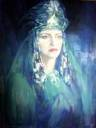 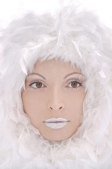 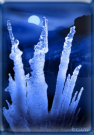 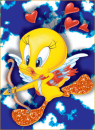 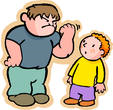 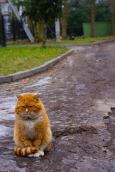 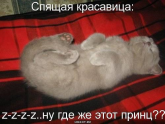 Притча Маленький мальчик стрелой мчался по улице. Завернув за угол, он столкнулся с прохожим.
— Боже ж ты мой! — воскликнул прохожий. — Куда это ты так несешься?
— Домой, — ответил малыш. — Я спешу, потому что меня должна отшлепать мама.
— Ты так торопишься домой потому, что тебе хочется получить пару шлепков от матери? — обескуражено спросил прохожий.
— Нет. Но если отец придет домой раньше меня, то шлепать будет он.Дети — это наши зеркала. Когда они живут в атмосфере любви, они отражают ее. Когда же любви нет, им нечего отражать.